Муниципальное бюджетное учреждение культуры «Шербакульская централизованная библиотечная система имени Роберта Ивановича  Рождественского»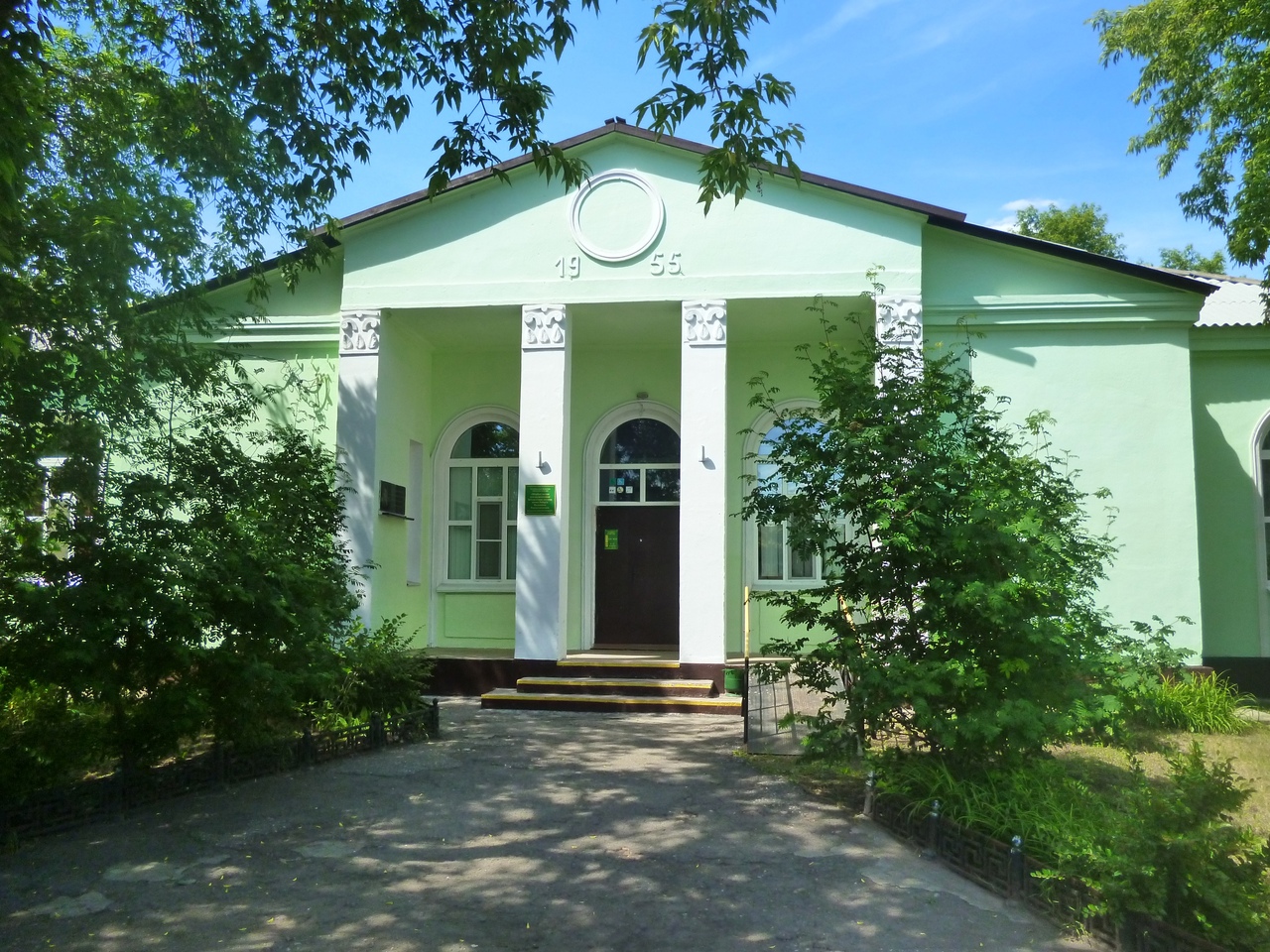 «СВОЙ КРАЙ, ЛЮБИ И ЗНАЙ»Краеведческий календарь  на  2023 годЗнаменательные и памятные даты Шербакульского района Омской области Шербакуль, 2022«Всякая благородная личность глубоко сознаётсвоё кровное родство, свои кровные связи с Отечеством».В.Г. БелинскийУважаемые читатели!	Перед вами очередной выпуск универсального краеведческого календаря «Свой край люби и знай» на 2023 год. Цель издания календаря – обратить внимание на наиболее значимые события в истории Шербакульского района. Издание включает юбилейные даты лиц, оставивших знаменательный след в жизни нашего района, юбилеи исторических событий, предприятий и организаций, населённых пунктов района и другие значимые даты, которые будут отмечаться в этом году и содержит список публикаций. Перечень знаменательных и памятных дат 2023 г. не являются полным сводом событий и фактов. Отбор осуществлялся на основе данных краеведческой хронологической картотеки ЦРБ им. Р.И. Рождественского и документов муниципального архива Администрации Шербакульского муниципального района. 	Календарь «Свой край люби и знай» адресован работникам образования и средств массовой информации, сотрудникам библиотек и всем, кто интересуется историей района.Перечень районных  юбилейных дат и событий на 2023 год1893 год  (130 лет)- 130 лет со дня основания посёлка ШербакульБиблиогр.:А память жива. Освобождали Борисовку//Ленинец. – 1989. -7. нояб. – С.1;14 нояб.- С.1.; Архив:к 100-летию Шербакуля//Ленинец. – 1993. -8 сент. – С.2-3.Публикация содержит архивные сведения о посёлке, начиная с 1939 года;Борисов, В. Мост из прошлого в будущее/В. Борисов//Ленинец. – 1985. – 17 сент.;Бырда,В.М. Немного истории/В. Бырда//Ленинец. – 1987. -29 янв.;Бырда В.М. Свидетели истории/В. Бырда//Ленинец. – 1986. -25ноября; Визитная карточка Шербакуля//Наша газета. – 2006.13–июля.-С.2;Дятчин, В. Районному центру три четверти века/ В. Дятчин//Ленинец. – 1968. – 14 ноября. – С.2-3.Рассказ краеведа об истории заселения с. Шербакуль; Евсеев, Л. Озеро Пестрой кобылы или Почему Борисовка стала Шербакулем//Наша газета. – 2008.- 11 июня. – С.2; Живем в согласии на родной земле : краеведческий историко-этнический альманах: № 1 ноябрь 2012 / Ответ.за вып. Г. Е. Савелькина: проект, редактор Д. А. Желонкина; корректор Э. Л. Пономарева. - Омск, Шербакуль: "ООО Омскбланкиздат", 2012; Ильин, С юбилеем, Шербакуль:120 лет Шербакулю//Журнал 100% в Омске: информационно-деловое  издание. – 2013. – 2014.- №4. – С.60-64, ил.; История Шербакульского района: как всё начиналось//Наша газета.-2014.- 4 апр.–С.3;Колесников,А.Д.Шербакулю-100лет:Очеркиистории/А.Колесников. – Омск, 1993. -215с.Книга вышла к 100-летию посёлка; Коньков, Ю. Нет в мире лучше края/ Ю.Коньков//Наша газета. – 2003. -23 июля. – С.1.Репортаж о 110- летии Шербакуля;Куденекина,Т.Первые Советы/Т.Куденекина// Ленинец. -1996. – 4 сентября.Как работали первые Советы в Шербакульском районе;Кудря, И. Вспоминая минувшее/И. Кудря//Ленинское знамя. – 1958. – 7 ноября. – С.2-3.Воспоминания участника революции; Кулиш, И. Этих дней не смолкнет слава/И. Кулиш//Ленинец. – 1976. -19 августа. –С.2.Письмо ветерана Гражданской войны; Леонтьев, А. В Шербакуле праздник…/А.Леонтьев//Омская правда-Намедни. – 2003. – 23 июля. – С.3.О праздновании 110 – летия Шербакуля; Летопись села Шербакуль, составленная по 10- летиям//Ленинец. Специальный выпуск, посвященный 100-летию Шербакуля. – 1993. – 27авг.- С.2; Миллер, М. Щерба-куль или Шербакуль? /М.Миллер// Наша газета. – 2003. – 6 июня. – С.1.Об истории названия поселка; Яшин В.В., Машкарин, М.И. С днём рождения, родной край: к истокам основания поселений Омского Прииртышья. – Омск. – 1999. – С. 216-221; На родной земле : краеведческий историко-этнографический альманах: № 2, ноябрь 2014 / Ответ.за вып. Г. Е. Савелькина; ред. Д. А. Желонкина. - Шербакуль, Омск:ООО "Омскбланкиздат",2014.О днях установления Советской власти в Шербакуле: к 100-летиюпосёлка//Ленинец. – 1991. – 31 окт. – С.2; При озере Щерба…: к 120- летию посёлка//Наша газета. – 2013. 36 апр. – С.4.Об образовании села Шербакуль рассказала начальник отдела архива Л.И. Порохня; Радость возвращения домой: сборник стихов / Отв. за вып. Г. Е. Савелькина; Ред. Т. Г. Четверикова. - Омск: Вариант-Сибирь, 2003;Сорок славных лет// Ленинское. – 1957. – 7 ноября;Татин, Т. «Счастливый шар»: рассказ/Т. Татин//Ленинец. – 1983. – 1 мая. – С.4;Телевизоры в Шербакуле//Ленинское знамя.-1958.- 31 дек.- С.1;Трухин, Г. Ключи к местным названиям/Г. Трухин//Ленинец. – 1983. – 17 февр. –С.2. Почему  село Шербакуль и другие деревни района названы так, а не иначе; Ты со мною, родной Шербакуль...: Литературно-художественная панорамародной земли:Стихи.Проза.Публицистика.Фотографии. Иллюстрации / Под общ.ред. Д. А. Желонкиной. - Шербакуль  ООО "Омскбланкиздат", 2013; Шербакуль// Иртышский вертоград: Сборник. – Москва: Академия поэзии «Московский писатель», -1998. История заселения посёлка с 1893 года, и его развитие; Шербакуль от века и до века: 1893-2013 гг. / [гл. ред. Л. С. Евсеев; ред.-изд. совет И. И Курилова, Л. С. Евсеев, М. П. Миллер]. - Шербакуль: Омскбланкиздат,2013;Шербакульский район (краткая справка)//Сельская новь. -1964. – 25 марта. – С.1.4 марта 1964 года образован Шербакульский сельский район с центром в с. Шербакуль; Шербакулю-100лет//Омскаястарина:историко-краеведческий альманах.Вып.2. – Омск, 1993. – С.196;Шлевко, Г. М., Ради жизни на земле / Г. М. Шлевко; [Ред. И. А. Климина]. - Омск;Штырбул, А.А. Борисовская волость в исторических потрясениях первой четверти XX века//Наша газета. -2017.- 25авг.-С.5;130 лет аулу КарагашБиблиогр.:Викентьев, Я. Она стала первой/Я. Викентьев// Ленинец. – 1978. – 21 января.О доярке Карагашской фермы, Омаровой Г.; Искаков, Ш. Аул Карагаш сегодня/Ш. Искаков//Ленинец. -1967. – 26 ноября.-С.2; Искаков, Ш. Трудолюбивый/Ш. Искаков//Ленинец. – 1978. – 22 июня.О коммунисте, сливкоотделителе Карагашского  отделения колхоза имени Энгельса,  СаудовеСагинтае; Кожгалиева, Ф. Молодёжь на трудовой вахте/Ф. Кожгалиева//Ленинец, 1979. – 22 декабря.Комсомольская жизнь Карагашской фермы колхоза имени Энгельса; Харилов, И. Братья: Очерк/И. Харилов//Ленинец. – 1979. – 20 ноября.О скотниках Карагашской бригады колхоза имени Энгельса – Рахимовых.1908 год  (115 лет)- 115 лет Новоскатовской школеБиблиогр.:.Лаутеншлегер, Е. дружно работаем, дружно отдыхаем/Е. Лаутеншлегер//Ленинец. – 1995. – 18 августа. – С.2.Новоскатовской неполной средней школе 25 лет; Тарасова, М. Жила бы деревня моя…:историко-культурное повествование о селе Новоскатовка (1906-2016)/М.Тарасова.- Новоскатовка, 2016.- 588с.;Фишер, О. По труду и заслуга/О. Фишер//Ленинец. – 1976. – 8 июля; Шелудякова, Ю. Атеистическое воспитание учащихся/Ю. Шелудякова//Ленинец. – 1981.- 18 апреля.1918 год  (105 лет)- 105 лет Кутузовской средней школеКаблукова, А. Ответ на заботу партии/А. Каблукова//Ленинец. – 1978. – 21 янв.; Касьяненко, Т. Работает в школе энтузиаст/ Т. Касьяненко// Ленинец. – 1986. – 22 марта; Кутузовская школа в числе лучших: сельская школа// Наша газета. – 2014. – 3 октября. – С.2.Кутузовская средняя общеобразовательная школа включена в Нациоанльный проект «Ведущие образовательные учреждения России – 2013»; Логинова, Л. Пятое октября – День учителя/Л. Логинова//Наша газета. – 2008. – 3 октября. – С.1.О преподавателе Кутузовской средней школы Солотюшине С.В.; Макарова, С. За безопасность на дорогах/С. Макарова//Наша газета. – 2019. – 21 июня. – С.3.Команда из Кутузовской школы на Всероссийском конкурсе «Безопасное колесо»,  в Казани заняла 13 место из 85 сборных;  Николаева, Л. С любовью к детям/Л. Николаева//Наша газета. – 2002. – 22 нояб. – С.2.О работе коллектива учителей Кутузовской средней школы;Первая жатва 26-ти учащихся кутузовской средней школы//Ленинец. – 1977. – 6 декабря; Тоболова, Т. Соблюдай ПДД и дружи с ГИБДД/Т. Тоболова//Наша газета.- 2019. – 19 апреля. –С.7.О детском объединении Безопасное колесо» в Кутузовской школе;  Попова,Т. Кропотливый труд ребят/Т. Попова//Ленинец. – 1982. – 10 июля.О работе УПБ Кутузовской средней школы; Яковлев, Е. Ветеран/Е. Яковлев// Ленинец. – 1971.-13 ноября.	О преподавателе Кутузовской средней школы Безуглом А.П.- 105 лет  районному ЗАГСУБиблиогр.:18 декабря – День работников органов ЗАГСа//Наша газета. -2010. – 17 дек. – С.2; Гильденбранд, И. У ЗАГСа новый статус. Что это значит?/И. Гильденбранд//Ленинец. – 2000. – 15 сент. – С.2; Загоруйко, А. Продолжение традиции/А. Загоруйко//Ленинец. – 1968. – 5 дек.- С.3. Торжественная регистрация новорожденных малышей в РДК с. Шербакуль;Лукьянова, Л.ЗАГСу -86 лет/Л. Лукьянова//Гаша газета. 2004.- 16 янв. – С.2;Сотая семья//Наша газета. – 2009. – 26 авг.- С.2.Нынче в моде Александры и Ирины//Наша газета. – 2002. 24 апр. – С.2. О том, какие имена нынче в моде среди шербакульских пап и мам, и что нового появилось в работе отдела управления ЗАГСом; «Поставьте свою подпись!»- эти слова говорит заведующая райбюроЗАГСа Таисия Тимофеевна Харченко молодожёнам…//Ленинец. – 1968. – 1 авг.- С.2; Тоболова, Т. От рождения до тризны/Т. Тоболова//Наша газета. – 2017. – 6 окт.- С.7.Исторические сведения по ШербакульскомуЗАГСу; Тоболова, Т. С юбилеем, ЗАГС/Т. Тоболова//Наша газета. – 2017. -22 дек. – С.1.О праздничном вечере «Свидетели судеб», который  прошел в районной библиотеке; Чебакова, А. РайонномуЗАГСу – 85 лет/А. Чебакова// Наша газета. – 2002. – 16 окт.- С.2;Это слово каждому знакомо из первых рук//Наша газета. – 2003. – 14 марта. – С.2.Об истории становления ЗАГСа рассказывает начальник Шербакульского отдела управления ЗАГС А.А.Чебакова.1923 (100 лет)- 100 лет со дня рождения Героя Советского Союза АхмироваКасимаШабановичаБиблиогр.:Шербакуль от века и до века : 1893-2013 гг. /[гл. ред. Л. С. Евсеев ; ред.-изд. совет И. И.Курилова, Л. С. Евсеев, М. П. Миллер]. - изд. 2-е испр. и доп. - Шербакуль : Омскбланкиздат, 2013; В судьбе малой родины - наша судьба :посвящается 200-летию Омской области ; Сост. Н.В. Камбулатова, О. А. Крайсветная, С. А. Казакова, М. А. Конькова. - Шербакуль :Омскбланкиздат, 2022. - 138 с. 1933 (90 лет)- 90 лет назад в ауле Айбас открыта первая казахская школа второй ступени, названная по сельскому совету Томарской.Библиогр.: Абитеев, Ж. Строгий спрос – веление времени/Ж. Абитеев//Ленинец.- 1987. -31 января; Бейскенова, С. Волшебная Елочка, Мальвина и другие/С. Байскенов//Ленинец. – 1986. – 9 января; Кеменгеров, Р. Мы не хотим войны/Р. Кеменгеров//Ленинец. – 1986. – 9 мая; Макарова, С. Экскурсия в военное прошлое/С. Макарова//Наша газета. -2022. – 23 сент. – С.5;Макарова, С. Олимпиада на высшем уровне/ С. Макарова//Наша газета. – 2019. – 30 августа. – С.2: Радул, В. Все ли ты сделал Исахан?/В. Радул//Ленинец. – 1978. – 6 апреля; Скачков, А. Школа – центр атеистического воспитания/А. Скачков// Ленинец. – 1986. – 27 марта; Шаймергенов, С. Есть с кого делать жизнь. Выпускник пишет сочинение/С. Шаймергенов //Ленинец. – 1976. – 8 июля.- 7 июня райцентр Борисовка переименован в с. Шербакуль, а район в Шербакульский .- образован Шербакульский райисполком, Шербакульский Сельский Совет,- образовано районное потребительское общество (РАЙПО);Библиогр.:Барановский,А. Итоги полугодия/А. Барановский//Ленинец.- 1986. -5 июля; Гильденбранд, И. Здесь смотрят в будущее/И. Гильденбранд//Наша газета. – 2004. – 1 дек.-  С.3; Гильденбранд,И. Когда за дело берётся женщина/И. Гильденбранд//Наша газета. – 2004. – 2 июля. – С.2;Гильденбранд, И. Купи – продай? Это не для нас/И. Гильденбранд// Наша газета. – 2004. -21 мая. С.2;Гильденбранд, И. Сочетать экономические и социальные начала/И. Гильденбранд//Наша газета. – 2003. – 18 апреля. – С.2;Гильденбранд, И. Продавец – профессия сложная/И. Гильденбранд//Ленинец. – 1988. – 15 декабря. – С.2., ил.;Кулик, В. Обслуживание на высоком уровне/В. Кулик//Ленинец.- 1987. – 23 мая;  Логинова, Л. Два вопроса – два разных подхода/Л. Логинова//Наша газета. – 2003. – 15 окт. – С.3; Ростов, Л. Первый выпуск колледжа/Л. Ростов//Наша газета. – 2004. – 2 июля. – С.1; Райпо – 70 лет//Наша газета. – 2003. – 4 июля. – С.1; Сидоренко, Н. Открываются кооператоры/Н. Сидоренко//Ленинец. – 1987. – 5 марта;Фесенко,О. Райпо:годы становления/О. Фесенко//Ленинец. – 1987. - 6 октября.образовано- районное объединение общественного питания (общепит);- образован хлебокомбинат;- 10.02.1933 родилась Алла Киреева, жена поэта Роберта Рождественского.1938 (85 лет)- 7 ноября 1938 года  организован районный военкомат;Библиогр.:Логинова, Л. Приступил к исполнению обязанностей/Л. Логинова//Наша газета. – 2008. – 12нояб.- С. 2; Николаева, Л. Кого  и как готовим к службе?/Л. Николаева//Ленинец. – 2001. – 13 апр. – С.2;Николаева, Л. Армия начинается с военкомата: военные комиссары Шербакульского района: список//Ленинец. – 1998. -13 нояб.- С.3.- начинает работать хлебопекарня;- 19.10.1938  родилась В.И. Белова – поэт.Библиогр.: Радость возвращения домой: сборник стихов:Омск,2003; Гильденбранд, И. Радость возвращения домой/И. Гильденбранд//Наша газета. – 2003. – 5 сент.- С.2.	О презентации первого сборника шербакульских поэтов.1943 (80 лет)- организован Шербакульский маслозавод;Библиогр.:Коньков, Ю. Заводик, не свечной, а молочный…/Ю.Коньков//Наша газета. – 2003.- 26 марта. – С.3; Иванов, О. Не одним маслом мазаны: пути-дорожки маслозаводов/О. Иванов//Омская правда. – 2002. – 21 авг.-С.6;Дубравина,Т. Инвестору –зелёную улицу/Т.Дубравина//Ленинец. – 23 марта. – С.3;Дубравина, Т. Молзавод наращивает обороты/Т. Дубравина//Ленинец. – 2000.- 5 июля. – С.3;Дубравина, Т. Молзаводвоскрес:АПК /Т. Дубравина//Ленинец. – 2000. – 2 февраля.- 2 февр.- С.1;Дубравина, Т.Молзавод умер. Да здравствует молзавод!/Т. Дубравина//Ленинец. – 1998. – 9 дек.- 1 января 1943 года образовался Славянский совхоз; 110 лет с. Таловское.Библиогр.: 1.Евсеев, Леонид Степанович. А годы, словно талые воды...: Село Таловское. Очерки истории 1913-2013 / Леонид Евсеев. - Шербакуль: ООО "Омскбланкиздат", 2013;  Селу Таловское – 90, СПК «Славянский» -60//Наша газета.–2003. – 2 июля. – С.2-3;Дубравина, Т. С любовью к родному краю. К 55-летию Славянского совхоза/Т. Дубравина//Ленинец.- 1998. – 26 июня.- 20 июля 1943 года родился художник Амангельды Шакенов (1943-2018);Библиогр.:Васильева, С. Амангельды Шакенов: "Я человек двух культур": Омск в лицах. В его творчестве без споров и противоречий сошлись Запад и Восток/Светлана Васильева//Мои земляки: Национально-культурный журнал Омского Прииртышья. - 2011. - № 4; Родные мотивы Шакенова/ Ом.правда. - 2008.- 17 окт. - С.4;Тоболова, Т. В судьбе малой Родины - наша судьба / Т. Тоболова // Наша газета. - 2022. - 9сен.  - С. 6:1948 год (75 лет)- в Шербакуле начал функционировать районный зооветеринарный пункт.1953год (70 лет)- 10 ноября 1953 года в д. Красный Восток родился          Миллер Михаил Петрович, историк–краевед, Ветеран педагогического труда, Почетный гражданин Шербакулького района.Библиогр.:Тоболова,Т. Краевед идёт по следу/ Татьяна Тоболова//Наша газета.- 2021. – 18 июня. – С.6;Гильденбранд, И. Историк попал в историю / Ирина Гильденбранд //  Наша газета.- 2011. – 23 марта. – С.1;Поиск длиною в жизнь в жизнь// Наша газета. – 2010. – 5 февраля. – С.2 .1958 (65 лет)- образована ветеринарная инспекция;Библиогр.:Макарова,С. Ветеринар – доктор особенный/С. Макарова//Наша газета. -2015.– 20 мая.–С.5; Коньков, Ю. О ветеринарной культуре и культуре вообще/Ю. Коньков//Наша газета. – 2009. – 24 июня.- С.3; Коньков, Ю. Ветврач друг, а не враг/Ю.Коньков//Наша газета. – 2008. – 15 окт.-С.3; Областная станция по борьбе с болезнями животных по Шербакульскому  району: 50 лет. – Омск,2007. – 11с; Гильденбранд, И. Если бурёнка на больничном /И. Гильденбранд//Наша газета.- 2005.– 5 авг.- С.2; Дубравина, Т. Ветеринарная служба/ Т. Дубравина// Ленинец. – 1998. – 20 мая. – С.3;Пальгуй, Г. За высокую санитарную культуру ферм/ Г. Пальгуй//Ленинец. – 1978. – 19 окт.; Павелин, В. Ветеринария – древнее искусство/В. Павелин// Ленинец. – 1977. – 12 июля.1963 (60 лет)- 01.01.1963 года родился Жусупов А.М., погиб в Афганистане (29.06.1984).Библиогр.:ЖусуповАйазбайМукушевич//Реквием. Книга Памяти омичей, погибших в Афганистане, на Северном Кавказе и в горячих точках на территории СНГ 1979-2001гг. – Омск. – 2003. – С.100-101.2. Омичи на земле Афганистана. Т.1-2. – Омск. – 1995. – С. 33.1968 (55 лет)- состоялось открытие д/с «Малыш»;Библиогр.:Дёмочко, М. Наш «Малыш»/М. Дёмочко//Ленинец. – 1969. – 16 авг.; Дёмочко, М. Растите, малыши/М. Дёмочко//Ленинец. – 1968. – 23 марта.- началось собственное производство кирпича.Библиогр.: Раз кирпич, два кирпич…//Наша газета. – 2003. -22 авг..- С.1;Орлова, М. Из истории МПМК «Шербакульская -2»/ М.Орлова//Ленинец. – 1997.- 5 ноября.- С.3; Захарченко, В. Кирпич – новостройкам/В. Захарченко// Ленинец. – 1968. – 27 июля.- С.1;  Иванченко, А. Обжигаем кирпич новым способом/А. Иванченко//Ленинское знамя. – 1958. – 9 июля. – С.3.1973 (50 лет)- организовано межрайонное племобъединение;1978 (45 лет)- открыта детская юношеская спортивная школа в с. Шербакуль;Библиогр.: Гильденбранд, И. Спортсменов растим сами:20-летие ДЮСШ/И. Гильднбранд// Ленинец. – 1998. – 16 окт.- С.2;  Касьяненко, Т. Растёт число спортсменов/Т. Касьяненко// Ленинец. – 1981. -25 июня;  Берг, А. чтобы дети росли здоровыми/А. Берг. – Ленинец. – 1978. – 25 нояб.- С.2.- в ауле Карагаш установлен памятник воинам – землякам, участникам войны.1988 (35 лет)- создано Всероссийское общество инвалидов.Библиогр.:Гильденбранд, И.Они умеют радоваться жизни: фестиваль/И. Гильденбранд//Наша газета.–2015.–25декаб.–С.7;Гильденбранд, И. Обсудили проблемы инвалидов/И. Гильденбранд//Наша газета.–2015.– 11дек.-С.3; Гильденбранд,И.Обществуинвалидов–25 лет/И. Гильденбранд//Наша газета.–2013.–27 сент.- С.2;Гильденбранд, И. Инвалид-не инвалид…люди так не делятся: круглый стол//Наша газета. – 2012. – 21 дек.–С.4; Гильденбранд, И. Безбарьерная среда–нормажизни!/И. Гильденбранд// Наша газета. – 2011. – 23 дек. – С.7; Гильденбранд, И. Семейный парк безбарьерного досуга и отдыха/И. Гильденбранд//Наша газета. – 2011. – 23 сент.- С.2; Забота о людях – главная задача. – 2010. – 3 дек.-С.1; Гильденбранд, И. Инвалидность не приговор/И. Гильденбранд//Наша газета. – 2008. – 3 дек.-С.1, С.3. 1993 (30 лет)- организован районный узел электросвязи;Библиогр.:Гильденбранд, И. В новый год с цифрой/И. Гильденбранд//Наша газета. -2006. – 30 дек.-9 янв.–С.2; Гильденбранд, И. Судьбы у всех разные/И. Гильденбранд//Ленинец.-1996.-9 авг.–С.2.; Кролевец, Г. Названы лучшими/Г. Кролевец//Ленинец.–1979.–8 марта; Ботов, В. Праздник связистов/В. Ботов//Ленинец, 1978. – 6 мая.- состоялось открытие стелы к 100 – летию Шербакуля.Библиогр.:Открытие стелы в память о столетии Шербакуля//Ленинец.—1993.—1 сент.—С.1.2003 год (20 лет)- издан первый поэтический сборник шербакульских авторов «Радость возвращения домой».2008 год  (15 лет)- 11 июня 2008 года состоялось открытие мемориальной доски заслуженного врача Российской Федерации В.Б. Щербатенко;Библиогр.:Евсеев,Л.С.Искусствомилосердия.Очерки истории Шербакульской центральной районной больницы  1914- 2014/ Л. Евсеев. – Омск: ООО «Омскбланкиздат», 2014. – 288 с.; -  состоялось открытие памятника в честь аула Телеген.Библиогр.:  Евсеев, Л. От гор  Баянкульских пришли кочевники и основали аул Телеген/ Л. Евсеев//Наша газета.—2008.—20 авг.—С.2.